Les espèces chimiquesI- Notion d’espèce chimique1- espèce chimique – définition - Un ensemble d’entités moléculaires, ioniques ou atomiques identiques.- Une espèce chimique est caractérisée par son aspect (état physique, couleur), par son nom, sa formule chimique et par des grandeurs physiques (solubilité, masse volumique, densité...)- Une substance constituée d’une seule espèce chimique est un corps pur.2- identifier les caractéristiques des espèces chimiques dans le (orange ) en utilisant les cinq sensRemarque : Cinq sens ne détecter pas tous les espèces chimiques dans l’orangeLes sens suffisent pas,  pour approfondir la connaissance du produit, orange, il faut réaliser des tests (analyses chimiques)3- Vérification de la présence de certaines espèces chimiques dans l’orange à l'aide d'un simple test Les tests chimiques permettant de confirmer la présence ou l’absence d’espèces chimiquesTest au sulfate de cuivre anhydre.Test à la liqueur de FehlingTest pHII- Classement des espèces chimiques1- Espèces chimiques organiques et inorganiques.-          On appelle espèces chimiques organiques, les espèces dont la combustion conduit à la formation de dioxyde de carbone et d’eau.-          Les autres espèces sont des espèces chimiques inorganiques.-          Exemples : espèces chimiques organiques : l’alcool, le butane, , le méthane, le glucose,                           espèces chimiques inorganiques : le fer, le cuivre, le chlorure de sodium…2- Les espèces chimiques naturelles et synthétiques-  Les espèces chimiques naturelles sont celles qui existent dans la nature.-   Les espèces chimiques synthétiques sont préparées par l’Homme à l’aide de transformations chimiques.-  Exemples : espèces chimiques naturelles :  sel , sucre                     espèces chimiques synthétiques : aspirineRemarque : Un produit naturel et un produit de synthèse peuvent être chimiquement identiques.N.B: Les espèces chimiques peuvent être dangereuses. On ne peut pas tout goûter.N.B: Les espèces chimiques peuvent être dangereuses. On ne peut pas tout goûter.N.B: Les espèces chimiques peuvent être dangereuses. On ne peut pas tout goûter.N.B: Les espèces chimiques peuvent être dangereuses. On ne peut pas tout goûter.N.B: Les espèces chimiques peuvent être dangereuses. On ne peut pas tout goûter.N.B: Les espèces chimiques peuvent être dangereuses. On ne peut pas tout goûter.N.B: Les espèces chimiques peuvent être dangereuses. On ne peut pas tout goûter.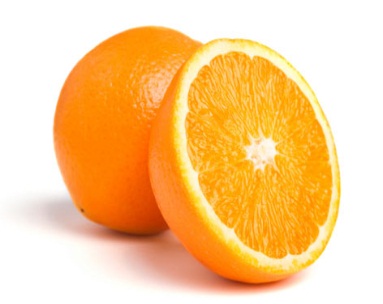 sensL’oüeL’odoratLe goùtLe toucherLa vuecouleur+odeur+La présence d'eau+++La présence de gaz+Son goût sucré+Son goût acide+But de testCaractéristique desulfate de cuivre (poudre)ManipulationConclusiondétecter l’eau.- absence d’eau poudre blanche- présence d’eau  la poudre blanche est bleuit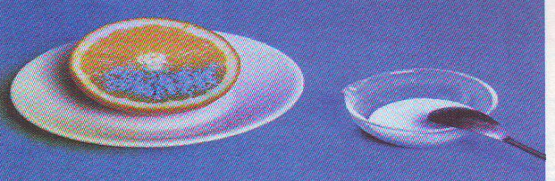 la poudre blanche bleuitl’orange contient d’eauBut de testCaractéristique  deliqueur de FehlingManipulationConclusiondétecter sucres (comme le glucose).- absence de sucre liqueurest bleu- présence de sucre  liqueur est rouge brique + chauffage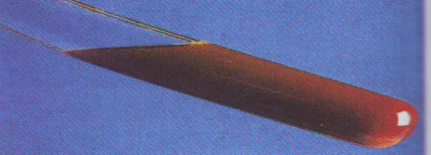 précipité rouge briquel’orange contient sucreBut de testCaractéristiqueManipulationConclusiondétecter acide ou base- 0<pH<7 milieu acide- pH=7 milieu neutre- 7<pH<14 milieu basepH<7l’orange contient acide